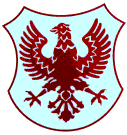 Številka: 4/2015Datum: 14. 4. 2015ZAPISNIK7. redne seje Sveta KS Bratov Smuk, ki je bila 14.4.2015 ob 19.00 uri v prostorih Krajevne skupnosti, Bratov Smuk, Likozarjeva ulica 29, Kranj.Prisotni: Manja Zorko, Aleksandar Andrić, Tina Žalec Centa, Rudolf Kukovič, Jasminka Kočevar, Stanislav RupnikDNEVNI RED:Pregled in potrditev zapisnika 5. redne seje KSOrganizacija krajevnega praznika KS Bratov Smuk 2015Poročilo o čistilni akciji in proslavi ob materinskem praznikuPobude in pripombe krajanov KS Bratov SmukBilten KSVprašanja, predlogi in pobude članov sveta KSAd.1Pregled in potrditev zapisnika 5. redne seje KSNa zapisnik 5. redne seje KS ni bilo pripomb. Zapisnik je bil potrjen.Ad.2Organizacija krajevnega praznika KS Bratov Smuk 2015Predsednica predstavi, da se praznik načrtuje za soboto, 27. junija 2015. V primeru slabega vremena se bo prireditev prestavila za en teden, in sicer na 20. junija. Program bo zastavljen tako, da bo vključeval čim več različne populacije. Osrednji del načrtujemo, če bo mogoče, pred osnovno šolo.Za lažje načrtovanje si člani sveta KS med seboj razdelijo delo, Tina, Aleksandar in Manja preverijo cene in možnosti bendov oz. nastopajočih na osrednjem odru. Manja pripravi dopis za sponzorstva in seznam društev različnih narodnih in etničnih skupnosti v občini. Ad.3Poročilo o čistilni akciji in proslavi ob materinskem praznikuNa čistilni akciji »Kranj ni več usran«, ki ga je KS skupaj z Balinarskim klubom Bratov Smuk organizirala v soboto 28. marca 2015, je sodelovalo okoli 20 ljudi. Sodelujoči so se razdelili v več skupin in očistili ulice, otroška igrišča in nekaj jaškov pri garažah. Zaradi velike količine smeti v jaških bo potrebno za njihovo očiščenje pozvati komunalo.Krajevna skupnost je ob Materinskem dnevu šoli ob prireditvi za starše otrok nakupila cvetje. Tina in Manja sta se prireditve tudi udeležili.Ad.4Pobude in pripombe krajanov KS Bratov SmukG. Željko je dal pobudo za postavitev tabel »Prepovedano za pse« na otroških igriščih v krajevni skupnosti.Člani sveta KS so se strinjali, da ni potrebe za postavitev tabel, bo pa poziv o čiščenju pasjih iztrebkov na površinah v krajevni skupnosti in poziv, da se psov ne sprehaja in spušča na otroških igriščih.Na krajevno skupnost se je obrnil g. Lipanovič preko elektronskega naslova (ime Pohodnik) glede elektrike v zakloniščnih prostorih v garažah. Gospodu je bil poslan odgovor, ki ga je KS pridobila iz občine. Ker gospod ni bil zadovoljen z odgovorom, se je predsednica Tina dogovorila za sestanek, kjer sta mu z Aleksandrom pojasnila okoliščine, možnosti in pristojnosti KS na tej problematiki.Ad.5Bilten KSV čas pred krajevnim praznikom KS načrtuje pred krajevnim praznikom. Po pregledu nekaterih predlogov in pridobitvi ponudb, bomo v sodelovanju z Društvom paraplegikov Gorenjske oblikovali nov bilten.Ad.6Vprašanja, predlogi in pobude članov sveta KSNi bilo vprašanj in pobud.Seja se je zaključila ob 20. 00 uri.Zapisnikarica:MANJA ZORKOPredsednica sveta KS Bratov SmukTINA ŽALEC CENTAMESTNA OBČINA KRANJKrajevna skupnostBRATOV SMUKLikozarjeva ulica 29,4000 Kranj